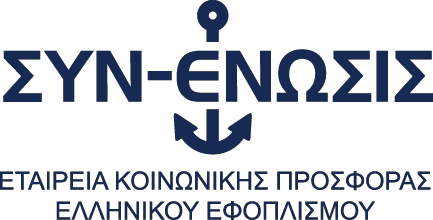 ΔΕΛΤΙΟΤΥΠΟΥ10ΥΠΟΤΡΟΦΙΕΣΜΕΤΑΠΤΥΧΙΑΚΩΝΣΠΟΥΔΩΝΠΡΟΔΙΔΑΚΤΟΡΙΚΟΥΕΠΙΠΕΔΟΥΠΡΟΚΗΡΥΣΣΕΙΗΣΥΝ-ΕΝΩΣΙΣΑθήνα,Φεβρουάριος2022.HΜηΚερδοσκοπικήΕταιρείαΚοινωνικήςΠροσφοράς ΕλληνικούΕφοπλισμούΣΥΝ-ΕΝΩΣΙΣ,ανακοινώνειδέκα(10)υποτροφίεςμεταπτυχιακών σπουδώνπροδιδακτορικούεπιπέδου,πλήρουςμονοετούςφοίτησης,ύψους15.000ευρώ έκαστη,γιασπουδέςσεΠανεπιστήμιατόσοεντόςόσοκαιεκτόςΕλλάδος,γιατο ακαδημαϊκόέτος 2022-2023- με έναρξη φοίτησης το Φθινόπωρο του 2022.Οιανωτέρω υποτροφίεςεντάσσονται στοπλαίσιοδράσεων κοινωνικής προσφοράς που υλοποιείη ΣΥΝ-ΕΝΩΣΙΣ σε οργανωμένη και συστηματική βάση και στοχεύουν μεταξύ άλλων στην ενδυνάμωση της παιδείας και τη βελτίωση της ζωής των νέων. Ηκ.Μελίνα Τραυλού, ΠρόεδροςτηςΕνώσεωςΕλλήνωνΕφοπλιστώνκαιτηςΣΥΝ-ΕΝΩΣΙΣ,αναφέρεισχετικά:«Η ΣΥΝ-ΕΝΩΣΙΣ, στο πλαίσιο της πολύπλευρης προσφοράς της στην ελληνική κοινωνία, στηρίζει έμπρακτα και το σημαντικό τομέα της παιδείας, μέσω του προγράμματος υποτροφιών σε αριστούχους φοιτητές. Με πίστη στη δύναμη της γνώσης, στους νέους της χώρας μας, στους πολίτες του αύριο,θα ήθελα να τονίσω ότι η ναυτιλιακή μας οικογένεια θα συνεχίσει να τους στηρίζει ουσιαστικά και να μεριμνά για ένα καλύτερο μέλλον για όλους».ΓιαπληροφορίεςσχετικάμετηνΠροκήρυξηΥποτροφιών,τιςαπαιτούμενες προϋποθέσειςκαιταδικαιολογητικάπουχρειάζεταιναυποβληθούνέωςτην30η Απριλίου 2022,οιενδιαφερόμενοιμπορούνναενημερωθούνστηνιστοσελίδαwww.syn-enosis.gr(ήστατηλέφωνα210 4291300-1)  και να αποστείλουν τις αιτήσεις τους στην ηλεκτρονική διεύθυνσηscholarships@syn-enosis.grΣχετικάμετην ΣΥΝ-ΕΝΩΣΙΣΗΜη Κερδοσκοπική ΕταιρείαΚοινωνικήςΠροσφοράςΕλληνικούΕφοπλισμούΣΥΝ-ΕΝΩΣΙΣ,ιδρύθηκετο2016απόμέλητης ΕνώσεωςΕλλήνωνΕφοπλιστών.ΣκοπόςτηςΣΥΝ-ΕΝΩΣΙΣείναινααποτελέσειτομόνιμοόχημακαισταθερό σημείοσυλλογικήςκοινωνικήςπροσφοράςτηςναυτιλιακήςκοινότητας.ΤοέργοτηςΣΥΝ-ΕΝΩΣΙΣαποσκοπεί στηνσυνδρομήτηςελληνικήςκοινωνίαςμεκοινωφελήπρογράμματα,δράσειςστήριξηςευαίσθητων κοινωνικώνομάδων,έργαανθρωπιστικούκαιφιλανθρωπικούπεριεχομένουκαιδωρεέςευρύτερου ενδιαφέροντος.www.syn-enosis.grΣΚΟΥΖΕ 12, 185 36 ΠΕΙΡΑΙΑΣ, ΤΗΛ.: 210 4291300-3  FAX: 210 4291304                                                                                                                 scholarships@syn-enosis.gr - www.syn-enosis.gr